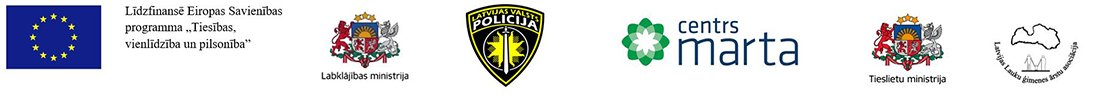 Informatīvais ziņojums par turpmāku rīcību vardarbības pret sievietēm un vardarbības ģimenē mazināšanai RĪGA2019Publikācija ir sagatavota ar Eiropas Savienības programmas „Tiesības, vienlīdzība un pilsonība" (2014-2020) atbalstu. Par publikācijas saturu atbild projekta īstenotājs, un tā neatspoguļo Eiropas Savienības oficiālo viedokli. Eiropas Komisija nekādā veidā neuzņemas atbildību par šeit ietvertās informācijas tālāku izmantošanu.Ievads2017.-2018. gadā Labklājības ministrija īstenoja Eiropas Savienības programmas „Tiesības, vienlīdzība un pilsonība" līdzfinansētos projektus: projektu „Soli tuvāk: Kopienas vienotā atbilde uz vardarbības pret sievietēm gadījumiem” sadarbībā ar Valsts policiju un biedrību „Centrs MARTA”, kā arī asociētajiem partneriem - Tieslietu ministriju un Latvijas Lauku ģimenes ārstu asociāciju (turpmāk – projekts “Soli tuvāk”) un projektu “ Izpratnes veidošanas kampaņa par nulles toleranci attiecībā uz vardarbību pret sievietēm "Vardarbībai patīk klusums"" sadarbībā ar biedrībām “Skalbes” un “Streetbasket”, kā arī asociētajiem partneriem – Izglītības un zinātnes ministriju un Juridiskās palīdzības administrāciju (turpmāk – projekts “Vardarbībai patīk klusums”). Projekta “Soli tuvāk” mērķis ir izstrādāt, pārbaudīt un ieviest multisektorālu, uz cietušo vērstu institucionālu sadarbības modeli vardarbības pret sievieti gadījumu risināšanai – Kopienas vienotās atbildes modeli. Uzsākot projektu, ar cietušām sievietēm tika organizētas fokusgrupu intervijas, kuru ieteikumi tika ņemti vērā, īstenojot projektu praksē. Projekta ietvaros tika izstrādāti un speciālistiem piedāvāti vairāki instrumenti, kas palīdz ņemt vērā no vardarbības cietušo vajadzības un rīkoties efektīvāk. Projekta laikā  apmācītie speciālisti sešās pašvaldībās (Tukuma,  Cēsu, Balvu, Dobeles, Saldus novads un Valmieras pilsēta) un 23 blakus esošajos novados izmēģināja  starpinstitucionālu „ātrās reaģēšanas” modeli vardarbības ģimenē gadījumos, lai novērstu vardarbības atkārtošanos. Vienlaikus notikušas arī sabiedrības informēšanas aktivitātes, izglītojot un iesaistot reģionālos medijus, kā arī izstrādāti informatīvie materiāli cietušajām sievietēm un līdzcilvēkiem. Projekta “Vardarbībai patīk klusums” mērķis ir vairot sabiedrības izpratni un veicināt nulles tolerances izplatību pret visa veida vardarbību pret sievietēm un meitenēm, kā arī mainīt sabiedrības attieksmi un rīcību, saskaroties ar vardarbību (it īpaši jauniešu vidū). Projekta laikā īstenota sociālā kampaņa "Sitieni starp kaimiņiem un savējiem skar arī tevi", aicinot līdzcilvēkus neignorēt vardarbību pret sievieti vai vardarbību ģimenē sev līdzās - pie kaimiņiem vai paziņu lokā. Vairākas informatīvas aktivitātes tika vērstas uz no vardarbības cietušām sievietēm, informējot par iespējām vērsties pēc palīdzības.Tāpat, lai mazinātu vardarbības izpaltību jauniešu vidū, kā arī, lai iedrošinātu un motivētu jaunas meitenes neklusēt par vardarbību un rīkoties, sadarbībā ar biedrību "Streetbasket", kas plašāk pazīstama kā Ghetto Games, īstenota sociāla marketinga kampaņa. Projekta laikā tika veikti 2 pētījumi („Sociālā dizaina perspektīva: izpratnes veidošanas kampaņa par nulles toleranci attiecībā uz vardarbību pret sievietēm” un „Optimāla pakalpojuma dizaina modelēšanu sociālās rehabilitācijas pakalpojumam no vardarbības cietušām pilngadīgām personām, ņemot vērā dzimuma perspektīvu”) un sabiedrības aptauja, kas palīdzēja raksturot sabiedrības toleranci pret vardarbību („Vērtējums par vardarbības pret sievietēm ģimenē izplatību Latvijā”) . Vienlaikus Valsts policija īstenoja projektu „Atkārtotas viktimizācijas novēršana, attīstot jaunas darba metodes un stiprinot iesaistīto speciālistu kapacitāti ”, kura ietvaros cita starpā tika vērtēti faktori, kas varētu visprecīzāk prognozēt vardarbības atkārtošanos.Informatīvā ziņojuma mērķis ir iezīmēt turpmāk veicamos pasākumus vardarbības izplatības mazināšanai, lai nodrošinātu projektu laikā sasniegto rezultātu ilgtspēju. Ņemot vērā Labklājības ministrijas īstenoto projektu tvērumu, lielākoties īstenojot pasākumus vardarbības pret sievietēm ģimenē mazināšanai, arī šajā informatīvajā ziņojumā pamatā tiek skatīti risinājumi tieši šai problēmai. Izvērtējot projektu rezultātus, secināts, ka vardarbības pret sievietēm un vardarbības ģimenē izplatības mazināšanu ir iespējams panākt, nostiprinot šādus principus:1. tūlītēja un saskaņota institūciju reakcija uz vardarbības gadījumu; 2. tūlītējas un ilgtermiņa drošības nodrošināšana cietušai personai;3. tūlītējas un ilgtermiņa palīdzības sniegšana cietušai personai;4. vardarbības veicēja uzraudzība, saukšana pie atbildības, darbs ar vardarbības veicēju.1. Tūlītēja un saskaņota institūciju reakcija uz vardarbības gadījumu 	Vardarbība ģimenē ir komplicēta parādība, kuras risināšanai var būt nepieciešama dažādu iestāžu speciālistu aktīva iesaistīšanās. Bieži vien valsts un pašvaldību iestādes neuzzina par pirmo vardarbības gadījumu, un to redzeslokā nonāk „aizlaistie gadījumi”, kur vardarbība ir turpinājusies gadiem ilgi. Tie prasa kompleksu un ilgstošu intervenci, un tajos gadījumos novērst atkārtotu vardarbību ir sarežģītāk. Tādēļ dažādām institūcijām savlaicīgi un saskaņoti reaģējot uz pirmo vardarbības gadījumu, var efektīvāk novērst vardarbības atkārtošanos un tādejādi ilgtermiņā ietaupīt institūciju un speciālistu resursus. Tiesiskais regulējumsLatvijā ir vairāki normatīvie akti, kas paredz tūlītējo intervenci un starpinstitucionālu sadarbību vardarbības gadījumos. 	Policijas darbinieka pamatpienākumi ir: reģistrēt iesniegumus un informāciju par notikumiem, kuri apdraud personu vai sabiedrības drošību, un par tajos iesaistītajām personām,savlaicīgi reaģēt uz sniegto informāciju, nodot kompetentām amatpersonām un institūcijām saņemto informāciju par personu vai sabiedrības drošību apdraudošiem notikumiem; pirms tiek pieņemts policijas lēmums par nošķiršanu, izvērtēt vardarbības draudu risku un izvērtēt vai persona, kas rada draudus, varētu nodarīt kaitējumu aizsargājamās personas dzīvībai vai veselībai.	Savukārt sniedzot sociālos pakalpojumus: institūcijas nodrošina starpprofesionālu un starpinstitucionālu sadarbību;pašvaldības sociālajam dienestam ir tiesības pieprasīt un bez maksas saņemt no valsts un pašvaldību iestādēm un citām valsts pārvaldes iestādēm, privātpersonām, tai skaitā ārstniecības iestādēm, ziņas, kas nepieciešamas sociālo pakalpojumu un sociālās palīdzības sniegšanai;pašvaldībai ir pienākums noteiktajā kārtībā pārbaudīt no fiziskajām personām vai institūcijām saņemto informāciju par personu, kurai varētu būt nepieciešams sociālās aprūpes, sociālās rehabilitācijas pakalpojums vai sociālā palīdzība, izvērtēt personas vajadzības pēc sociālajiem pakalpojumiem un sociālās palīdzības un informēt šo personu vai tās likumisko pārstāvi par tiesībām un iespējām  saņemt sociālos pakalpojumus un sociālo palīdzību, kā arī kārtību, kādā sociālie pakalpojumi vai sociālā palīdzība saņemama.  Praksē līdz šim nepastāvēja skaidra un vienveidīga sistēma, kā, ņemot vērā normatīvajos aktos noteikto, Valsts un pašvaldības policijas policistiem, sociālajiem darbiniekiem un citu iestāžu speciālistiem reaģēt un sadarboties vardarbības ģimenē gadījumos, kad tie notiek starp pilngadīgām personām. Projekta „Soli tuvāk” ietvaros tika izmēģināts efektīvas sadarbības modelis, kas sastāv no šādiem soļiem: speciālists identificē vardarbības gadījumu, veic riska izvērtējumu, dalās ar informāciju ar iesaistītām institūcijām un veic riska vadības pasākumus, augsta riska vardarbības gadījumos piedalās starpinstitucionālajās sanāksmēs.Riska izvērtēšanas un vadības processSievietēm, kas cietušas no vardarbības ģimenē, var būt dažādas vajadzības (piemēram, nepieciešamība saņemt informāciju, juridisku atbalstu, medicīnisku palīdzību, patvērumu, sociālos pakalpojumus utt.), tomēr, jautātas par viņu vajadzībām uzreiz pēc vardarbības notikuma, aizsardzība no vardarbības atkārtošanas ir viena no trīs svarīgākajām nepieciešamībām. Identificēt un samazināt riskus, ko rada vardarbības veicējs, un tādējādi novērst atkārtoto vardarbību palīdz riska izvērtēšana. Riska izvērtēšana ir daļa no kompleksas un visaptverošas pieejas, lai identificētu turpmākas viktimizācijas riska faktorus vardarbības ģimenē gadījumos, ieskaitot slepkavības risku. Šī kompleksā pieeja paredz upura identificēšanu, riska izvērtēšanu un riska vadību/palīdzības sniegšanu.Kopumā riska izvērtēšanas un vadības process sastāv no šādiem posmiem:Vardarbības gadījuma identificēšana (izmantojot tūlītēja riska izvērtēšanas veidlapu vai vardarbības identificēšanas veidlapu);Risku izvērtēšana (izmantojot DASH veidlapu);Risku vadība un apmaiņa ar informāciju;Starpinstitucionālas sanāksmes; Uzraudzība. Riska izvērtēšanas un vadības processVardarbības gadījuma identificēšanaProjekta ietvaros izstrādāta un izmēģināta tūlītējā riska izvērtēšanas anketa, ko izmanto policijas darbinieki, un padziļināta riska novērtējuma anketa, ko izmanto sociālie darbinieki un krīžu centru speciālisti. Tūlītēja risku izvērtējuma anketā (1. pielikums) iekļauti jautājumi, kas palīdz fiksēt informāciju par notikuma būtību, kā arī precīzāk apzināt situācijas nopietnību. Riska izvērtējuma anketā iekļautie jautājumi aptver visus vardarbības veidus atbilstoši Civilprocesa likumā noteiktajam. Šī anketa izstrādāta, ņemot vērā fokusgrupās iezīmēto cietušo sieviešu perspektīvu par vēlamu un efektīvu iesaistīto speciālistu rīcību, tāpēc tā arī ietver norādes konsekventai policijas darbinieka rīcībai, ierodoties uzsaukumā uz tā saucamo „ģimenes konfliktu”, palīdz policijas darbiniekam strukturēt jautājumu uzdošanu un piefiksēt informāciju, kas var būt svarīga turpmākajās intervencēs.  Tāpat anketā iekļauta informācija cietušajam par iespēju vērsties tiesā ar pieteikumu par pagaidu aizsardzību pret vardarbību un krīzes centru tālruņi. Risku izvērtējuma anketa tiek drukāta uz paškopējošām lapām, no kurām viens eksemplārs paliek policijas lietas materiālos, otrs tiek nosūtīts pašvaldības sociālajam dienestam, trešais – tiek atstāts cietušajam, lai nepieciešamības gadījumā to varētu pievienot pieteikumam par pagaidu aizsardzību pret vardarbību.	Var būt arī situācijas, kad cietusī persona nevēršas tiesībsargājošās iestādēs, bet nonāk sociālā dienesta vai ārstniecības personas redzeslokā. Starptautiskie eksperti iesaka jautāt visiem jauniem klientiem, kas nonāk sociālo dienestu redzeslokā, par iespējamu vardarbības pieredzi. Šajos gadījumos var izmantot vardarbības identificēšanas anketu (sk. 3. pielikumu), tomēr projekta laikā šī anketa netika plaši testēta.Riska izvērtēšana  Riska izvērtēšana palīdz precīzāk identificēt apdraudējumu un noteikt gadījumus, kuros būtu primāri jānodrošina intervence (piemēram, kura persona visdrīzāk būs atkārtoti vardarbīga un kuriem gadījumiem vajag visvairāk resursu). Tāpat riska izvērtēšana palīdz koordinēt turpmāku institūciju rīcību un identificēt pielietojamas stratēģijas (piemēram, kā efektīvi strādāt ar šo gadījumu), izstrādāt drošības plānu cietušajam (piemēram, kādi aizsardzības un atbalsta pasākumi ir nepieciešami) un noteikt rīcību darbam ar vardarbības veicēju (piemēram, kādas uzraudzības un psihosociālas intervences ir piemērojamas). Sekundārs riska izvērtējuma mērķis ir uzlabot atbildību, caurskatāmību un konsekvenci lēmumu pieņemšanā.  Riska izvērtēšana ir process, kura mērķis ir novērtēt turpmāku vardarbības incidentu varbūtību un/ vai šādu incidentu smagumu. Plašākā nozīmē tas ir process, kura laikā tiek identificēti riska un aizsargājošie faktori konkrētajā situācijā. Riska izvērtēšanas mērķi ir: izvērtēt atkārtota uzbrukuma risku; izvērtēt slepkavības risku; informēt par pakalpojumu pieejamību un tiesiskās aizsardzības iespējām; palīdzēt upuriem pašiem izprast savu riska līmeni; dot pamatu, lai gadījums nonāktu pakalpojumu sniedzēju redzeslokā.Riskā faktori nav tiešie vardarbības iemesli, bet personiskie vai vides apstākļi, kas paaugstina noziedzīga nodarījuma varbūtību, savukārt aizsargājošie faktori, kad tādi ir, samazina varbūtību, ka vardarbības epizode notiks. Riska faktori var būt attiecināmi uz cietušo (piemēram, sociāla izolācija vai grūtniecība), vardarbības veicēju (piemēram, pieeja ieročiem), viņu attiecībām (piemēram, nesen šķīrušies), vai plašākiem sabiedrības faktoriem (piemēram, dzīvo kopienā, kur krasi nosoda šķiršanos, vai dzīvo vietā, kur nav pieejami atbalsta pakalpojumi). Vardarbības risks, kuram tiek pakļauts cietušais, ir atkarīgs arī no kontekstuāliem faktoriem, kas ar laiku mainās, tādējādi samazinot vai palielinot riska līmeni. Standartizēta riska izvērtēšana palīdz veidot ciešāku sadarbību starp dažādu jomu speciālistiem, kuri kontaktējas ar cietušo, samazinot nepieciešamību vēlreiz iztaujāt cietušo un samazinot atkārtotas viktimizācijas risku. Tā arī palīdz speciālistiem identificēt augsta riska vardarbības gadījumus un risināt tos prioritāri. Standartizēti riska novērtēšanas instrumenti ir izstrādāti un tiek pielietoti vairākās pasaules un ES valstīs. Projekta laikā tika izmantota DASH riska novērtēšanas anketa, kas tiek izmantota Lielbritānijā un Somijā MARAC sadarbības modeļa ietvaros. Sociālā dienesta sociālais darbinieks kopā ar cietušo pildīja šo riska izvērtēšanas anketu. Klienta lietā šī anketa aizstāj sarunas ar klientu protokolu un palīdz speciālistam sagatavot atzinumu par sociālās rehabilitācijas pakalpojuma nepieciešamību. Ja speciālists identificē augsta riska vardarbības gadījumu (riska izvērtējuma anketā identificēti 14 un vairāki riska faktori), tad gadījums tiek virzīts izskatīšanai starpinstitucionālajā sanāksmē. Pilotprojekta laikā tika konstatēts, ka bieži upuri sākotnēji atsakās no piedāvātās palīdzības, tāpēc nepieciešams ilgstošs darbs. Gadījumos, kad klients nav gatavs ciešākai sadarbībai, speciālists kopā ar cietušo sagatavo drošības plānu.Risku vadība un apmaiņa ar informācijuRiska menedžements ir nākamais solis pēc riska identificēšanas. Riska menedžements ietver visu iesaistīto institūciju veicamos pasākumus, lai novērstu jaunus vardarbības aktus un nodrošinātu cietušā drošību. Neskatoties uz  cietušās nākotnes plāniem (piemēram, šķirties no partnera vai nē), riska menedžmenta uzdevums ir novērst turpmāku viktimizāciju. Tādēļ tam jāatbilst katram konkrētam gadījumam, ņemot vērā cietušās situāciju, riska faktorus un viņas vajadzības. Var izstrādāt drošības plānu ar pasākumiem pašai cietušajai un kompleksākiem pasākumiem, ieskaitot policijas iesaisti. Tāpat var būt nepieciešams pielietot aizsardzības pasākumus, piemēram, pagaidu aizsardzību pret vardarbību. Projekta „Soli tuvāk” laikā tika testēta informācijas apmaiņa starp Valsts un pašvaldības policiju un sociālo dienestu par visiem konstatētajiem tā saucamajiem „ģimenes konfliktiem”. Policija ar šifrēto e-pastu sūtīja skenēto riska izvērtējuma anketu uz pašvaldības sociālā dienesta norādīto e-pasta adresi uzreiz pēc notikuma, kā arī reizi nedēļā ar pavadvēstuli sūtīja visas tajā laika posmā aizpildītus riska izvērtējuma anketu oriģinālus ar pavadvēstuli. Saņemot informāciju, sociālais dienests sazinājās ar norādīto cietušo telefoniski vai apmeklējot klātienē. Ja vienlaicīgi tika saņemta informācija par vairākiem gadījumiem, tie tika prioritizēti atkarībā no tā, vai ģimenē ir nepilngadīgi bērni. Šāda prakse veicināja konsekventu darba ar gadījumu organizāciju, piedāvājot cietušajai nepieciešamo palīdzību un atbalstu, policijas darbiniekiem noņemot „psihologa funkciju” un spiedienu tūlītēji risināt konfliktu pēc būtības. Savukārt sociālais dienests savlaicīgi saņēma informāciju par vardarbības gadījumiem arī par tiem cilvēkiem, kas iepriekš nav bijuši sociālā dienesta redzeslokā, un varēja piedāvāt atbalsta pakalpojumus.  Informācijas apmaiņas prakse vardarbības ģimenē gadījumos veiksmīgi tiek pielietota arī citās valstīs – piemēram, Austrijā un Lietuvā policija informāciju par vardarbības ģimenē gadījumiem nodod krīzes centriem, kuri uzreiz sazinās ar cietušo, savukārt Polijā policija nodod informāciju sociālajiem dienestiem.Starpinstitucionālās sanāksmesGadījumā, ja speciālistu redzeslokā nonāk sarežģīti vai augsta riska gadījumi, nepieciešams organizēt starpinstitucionālu sanāksmi, lai vienotos par kopīgu, saskaņotu rīcību. Starpinstitucionālas tikšanās laikā notiek apmainīšanās ar informāciju par augsta riska vardarbības ģimenē gadījumiem starp dažādām valsts, pašvaldības un nevalstiskā sektora organizāciju pārstāvjiem. Šajās sanāksmēs ir būtiska loma gan policijai un sociālajam dienestam, gan citām institūcijām, kas stādā vai kuru redzeslokā var nonākt cietušais vai vardarbības veicējs – Valsts probācijas dienests, prokuratūra, krīzes centrs, ārstniecības persona. Staroinstitucionālas sadarbības mērķi:Dalīties ar informāciju, lai uzlabotu cietušo drošību, veselību un labklājību;Noteikt, vai agresors rada būtisku risku kādam konkrētam indivīdam vai sabiedrībai kopumā;Kopīgi izveidot un ieviest starpinstitucionālu risku vadības plānu, vienojoties par secīgu institūciju rīcību;Mazināt atkārtotu viktimizāciju;Sniegt atbalstu speciālistiem, kas strādā ar augsta līmeņa riska vardarbības ģimenē gadījumiem;Samazināt kaitējuma risku, mazināt vardarbības izmaksas, mazināt nevajadzīga darba apjomus, uzlabot gadījumu uzraudzību.Pilotprojekta laikā tika aprobēts MARAC sadarbības modelis, kas sastāv no sākotnējās anketas – vardarbības ģimenē identificēšanas un riska izvērtējuma anketas, padziļinātas riska novērtēšanas anketas, starpinstitucionāla risku vadības plāna. Datu drošībaIr vairāki svarīgi jautājumi, kas jāapsver, speciālistiem strādājot ar personas datiem, jo īpaši, nodrošinot, ka personīgā informācija tiek iegūta un apstrādāta pilnīgi un likumīgi; izpausta (kopīgi lietota) tikai piemērotos apstākļos; ir precīza un pietiekama; tiek glabāta un kopīgi lietota droši; netiek glabāta ilgāk kā nepieciešams.Lai identificētu informācijas apmaiņas mērķi un lai nodrošinātu institūcijas pienākumus likumīgi saglabāt un izmantot šo informāciju, speciālistiem, ar kuriem šī informācija tiek kopīgi lietota, nepieciešams zināt:•	kāpēc viņiem tā ir iedota, t.i., mērķim, kādam šī informācija ir iedota, jābūt saistītam vai nu ar šīs personas pilnvarām un lomu vai tādēļ, ka informācijas izpaušana ir attaisnota ārkārtējā riska dēļ;•	ka informācijai jāpaliek konfidenciālai, tā jāglabā un kopīgi jālieto droši, un jāglabā tikai tik ilgi, cik nepieciešams; un•	kas no viņiem sagaidāms, lai viņi darītu ar šo informāciju.Starpinstitucionālā sanāksmē institūcijas dalās informācijā, kas:ir piemērota daudzu institūciju riska novērtējuma veikšanai;identificē atkārtotas nozieguma izdarīšanas iespējamību;identificē nopietna kaitējuma problēmu un to nenovēršamības risku; unir kritiski svarīga, lai piedāvātu efektīvu Riska pārvaldības plānu, kas vērsts uz visiem tiem riskiem, kas identificēti riska novērtējumā.Lai veicinātu un vairāk nostiprinātu principu par tūlītēju, efektīvu un saskaņotu institūciju reakciju uz vardarbības gadījumu, ir nepieciešami vairāki grozījumi normatīvajos aktos. Priekšlikumi turpmākai rīcībai:Veikt grozījumus 2014.gada 25.marta noteikumos Nr. 161 „Kārtība, kādā novērš vardarbības draudus un nodrošina pagaidu aizsardzību pret vardarbību”, lai iekļautu tūlītēja riska novērtēšanas veidlapu, kas vienlaikus ir paziņojums pašvaldības sociālajam dienestam par notikušo gadījumu. (sk. 1.pielikumu);Izvērtēt, vai regulējums likumā „Par policiju” vai Tiesībaizsardzības nolūkos apstrādājamo personas datu likumā Valsts un pašvaldības policijai ļauj nosūtīt informāciju par vardarbības gadījumu pašvaldības sociālajam dienestam un nepieciešamības gadījumā veikt grozījumus normatīvajos aktos.2. Tūlītējas un ilgtermiņa drošības nodrošināšana cietušai personaiPatlaban Latvijā ir mehānismi, lai nodrošinātu tūlītēju drošību no vardarbības ģimenē cietušajam - policijas lēmums par nošķiršanu un tiesas lēmums par pagaidu aizsardzību pret vardarbību, kā arī drošības līdzeklis aizliegums tuvoties noteiktai vietai vai sazināties ar noteiktu personu, ko policists var piemērot kriminālprocesa ietvaros. Tomēr ne vienmēr šie instrumenti praksē var cietušo pasargāt – pašam cietušajam ir jālūdz pieņemt lēmums par nošķiršanu, vienlaikus psiholoģiska stāvokļa, reliģiskas pārliecības vai citu apsvērumu dēļ cietusī persona ne vienmēr būs gatava uzņemties atbildību un šādu lēmumu parakstīt. Tāpat, ja pret tuvinieku tiek ierosināts kriminālprocess, piemēram, par īpašuma bojāšanu, institūcijas ne vienmēr vērtē, vai cietušajai personai ir nepieciešama aizsardzība. Vienlaikus īpašuma bojāšana var liecināt par pieaugošo vardarbību. Tāpat praksē tika konstatēti gadījumi, kad policijas lēmums par nošķiršanu tiek piemērots uz dažām stundām vai uz 1 dienu. Šāds īss policijas lēmuma par nošķiršanu termiņš var būt nepietiekams, lai cietusī persona varētu vērsties pie speciālistiem un lūgt nepieciešamos pakalpojumus. Policijas lēmums par nošķiršanu, kura darbības ilgums ir vairāk nekā 1 diena, ir labvēlīgāks cietušajam, dod laiku izvērtēt situācijas nopietnību un saplānot turpmāku rīcību. Mehānismi, kas ļautu cietušajai personai nodrošināt drošību neatkarīgi no tā, vai viņa to ir lūgusi, gadījumā, ja speciālists konstatē, ka pastāv atkārtotas vardarbības risks, noteiktos gadījumos ir ļoti nepieciešami. Tas panākams, virzoties uz to, ka policijas nošķiršana par pagaidu aizsardzību pret vardarbību noteiktos gadījumos piemērojama arī tad, ja ir acīmredzama, tūlītēja vardarbība, bet nav personas iesnieguma, bāriņtiesām aktīvāk izmantojot iespēju sniegt pieteikumu cietušās vietā bērna interesēs, kā arī policijai aktīvāk izmantojot drošības līdzekli kriminālprocesa ietvaros.Lai veicinātu un vairāk nostiprinātu principu par tūlītējas un ilgtermiņa drošības nodrošināšanu cietušai personai, ir nepieciešama šāda turpmāka rīcība. Priekšlikumi turpmākai rīcībai:Izvērtēt iespēju veikt grozījumus normatīvajos aktos, kas ļautu policijas darbiniekam pieņemt lēmumu par nošķiršanu bez cietušās personas iesnieguma, ja policijas darbinieks konstatē augstu atkārtotas vardarbības risku.Veicināt praksi policijas lēmumu par nošķiršanu piemērot uz laiku, ilgāku nekā 1 diena.Veicināt bāriņtiesu praksi sniegt pieteikumu cietušās vietā bērna interesēs.Veicināt praksi pēc kriminālprocesa ierosināšanas gadījumos, kas saistīti ar vardarbību vai vardarbības piedraudējumu, piemērot drošības līdzekli „aizliegums tuvoties personai vai vietai”. Pēc policijas lēmuma par nošķiršanu pieņemšanas veicināt iespējas (un nepieciešamības gadījumā veikt grozījumus normatīvajos aktos) policijas darbiniekiem aizbraukt uz kontroles vizīti ar mērķi pārbaudīt lēmuma ievērošanu.  Vērtēt iespēju šajās vizītēs piesaistīt sociālā dienesta sociālo darbinieku. 3. Palīdzības sniegšana cietušajai personaiVardarbības ģimenē gadījumos ir svarīga atbalstošo pakalpojumu sniedzēju proaktīva rīcība – sazinoties ar cietušo, informējot par palīdzības iespējam, piedāvājot nepieciešamos pakalpojumus, kopīgi ar cietušo izstrādājot drošības plānu un nodrošinot riska vadību, palīdzot aizpildīt pieteikumu tiesai par pagaidu aizsardzību pret vardarbību utt. Projekta „Vardarbībai patīk klusums” ietvaros tika veikts pētījums par valsts palīdzības iespēju pilnveidi vardarbībā cietušo rehabilitācijai. Pētījumā tika vērtēti aspekti, kas attiecas gan uz rehabilitācijas pakalpojuma dizainu, gan pieejamību. Piemēram, kā traucējošs tika novērtēts ierobežojums, ka pakalpojumu var saņemt reizi gadā, jo var būt atkārtota nepieciešamība pēc speciālista palīdzības ātrāk; pakalpojuma apjoms ir pārāk īslaicīgs, lai atrisinātu personas juridiskās, psiholoģiskās vai sociālās problēmas; laika posms, kamēr sieviete saņem pašvaldības lēmumu par pakalpojuma piešķiršanu un uzsāk pakalpojumu saņemt, nedrīkst būt pārāk ilgs, tas demotivē pakalpojumu lietot. Pētījumā tika sniegti ieteikumi:Nodrošināt, ka pieteikums pakalpojuma lietošanai pašvaldībā tiek izskatīts maksimāli ātri. Patlaban cietušā ceļš līdz pakalpojuma saņemšanai sastāv no iesnieguma rakstīšanas, speciālista atzinuma sagatavošanas (3 darba dienu laikā), pašvaldības lēmuma pieņemšanas par pakalpojuma piešķiršanu (5 darba dienu laikā), savukārt pēc pakalpojuma saņemšanas speciālists sagatavo atzinumu par pakalpojuma sniegšanu. Piešķirt pakalpojuma sniedzējam iespēju izmantot 1 vai 2 konsultācijas ar psihologu krīzes situācijā, kamēr tiek izskatīti dokumenti pašvaldībā un pieņemts lēmums par pakalpojuma piešķiršanu; Palielināt pakalpojuma kopējo apjomu, lai panāku labāku un ilgtspējīgāku pakalpojuma rezultātu;Ieviest valsts apmaksātu grupas terapijas pakalpojumu; Pārskatīt informācijas apriti institūcijās par pakalpojuma sniegšanu – izvērtēt iespēju gadījumos, ja klients nevēlas, lai informācija par viņu būtu pieejama citiem speciālistiem, atļaut pakalpojuma sniedzējam nesniegt informāciju par klientu, ja viņš vēlas būt anonīms, vai atļaut to sniegt tikai kodētā veidā. Piedāvāt apmaksātu bērnu pieskatīšanas pakalpojumu laikā, kamēr sieviete saņem konsultācijas.  Priekšlikumi turpmākai rīcībai:Veikt grozījumus normatīvajos aktos, nosakot, ka lēmums par pakalpojuma piešķiršanu tiek pieņemts 24 stundu laikā (līdzīgi kā patlaban tiesas 24 stundu laikā pieņem lēmumu par pagaidu aizsardzību pret vardarbību).Precizēt un vienkāršot „Speciālista atzinuma vardarbībā cietušajām personām” veidlapu.Iekļaut DASH veidlapu normatīvajos aktos kā metodi.4. Vardarbības veicēja kontrole, saukšana pie atbildības, darbs ar vardarbības veicējuProjekta „Soli tuvāk” laikā tika konstatēts, ka, identificējot vardarbības gadījumu, cietušajam tiek piedāvāti dažādi pakalpojumi, uzlikti dažādi pienākumi un tiek sagaidīta viennozīmīga bezierunu sadarbība ar dažādām institūcijām. Savukārt netiek pievērsta pietiekama uzmanība tam, ka vardarbības veicējam ir jāizjūt savas vardarbīgas rīcības negatīvas sekas. Tādēļ praksē cietušie izjūt nopietnu slogu, vēršoties institūcijās pēc palīdzības, savukārt vardarbības veicējiem neērtības dažkārt sagādā vienīgi lēmums par nošķiršanu vai lēmums par pagaidu aizsardzību pret vardarbību, ja tāds ir. Speciālisti, kas pārzina darba ar vardarbības veicējiem specifiku, skaidro, ka vardarbību veikusī persona savu rīcību labprātīgi nemainīs, jo ar vardarbību (varu un kontroli)  ir pieradusi gūt noteiktus labumus. Tādēļ dažādu jomu speciālistu nosodījums vardarbības veicējam un vienotā rīcība varētu sekmēt to, ka vardarbības veicējam neveidosies nesodāmības sajuta un vardarbīga uzvedība nebūs tik izdevīga. Vardarbības veicējam primāri nepieciešams izjust savas vardarbīgas uzvedības negatīvas sekas. Priekšlikumi turpmākai rīcībai:Ieviest iespēju tiesai, pieņemot lēmumu par pagaidu aizsardzību pret vardarbību, piemērot vardarbības veicējam pienākumu iziet sociālo rehabilitāciju vardarbīgas uzvedības mazināšanai (grozījumi Civilprocesa likumā). Pilnveidot programmu vardarbīgas uzvedības mazināšanai, veikt programmas efektivitātes izvērtēšanu.Grozījumos Krimināllikumā paredzēt, ka par ļaunprātīgu nolēmuma par aizsardzību pret vardarbību nepildīšanu  (KL 168.1 pants) var sodīt arī ar probācijas uzraudzību.   Pārskatīt paredzēto administratīvo sodu par maznozīmīgajiem miesas bojājumiem (regulējums likumprojektā „Administratīvo sodu par pārkāpumiem pārvaldes, sabiedriskās kārtības un valsts valodas jomā likums”), kas patlaban paredz vienīgi naudas sodu par vardarbību ģimenē. Veicināt praksi, ka par policijas lēmuma par nošķiršanu vai tiesas lēmuma par pagaidu aizsardzību pārkāpšanai netiek meklēti attaisnojumi (piemēram, tas, ka cietusī it kā labprātīgi uzaicināja vardarbības veicēju atgriezties dzīvesvietā), par policijas lēmuma par nošķiršanu nepildīšanu  piemēro administratīvo sodu par amatpersonas likumīgo prasību nepildīšanu vai piemēro piespiedu naudu, par tiesas lēmuma par pagaidu aizsardzību pārkāpšanu ierosina krimināllietu atbilstoši Krimināllikuma 68.1 pantam. 1.shēma. Atkārtotas vardarbības novēršana un palīdzība cietušajai personai2.shēma Atkārtotas vardarbības novēršana  un varmākas sodīšanaasbbbb Vardarbības identificēšanaTūlītēja riska izvērtēšana       PolicijaTūlītēja riska izvērtēšana (aizpilda izsaukuma laikā)Nošķiršana    Sociālais dienests - Tūlītēja riska izvērtēšana  (aizpilda par katru jaunu klientu) Padziļināta riska izvērtēšanaInformācijas nodošana vienmēr, kad konstatēta vardarbība.Padziļināta riska izvērtēšana (DASH anketa) (aizpilda sagatavots speciālists)Informācijas nodošana vienmēr, kad konstatēta vardarbība.Padziļināta riska izvērtēšana (DASH anketa) (aizpilda sagatavots speciālists)Riska menedžmentsDrošības plāna izstrāde, pasākumi drošības nodrošināšanai ilgtermiņā. Informācijas nodošana, ja konstatēts augsts risks.           Starpinstitucionālas sanāksmes. Drošības plāna izstrāde, pasākumi drošības nodrošināšanai ilgtermiņā. Informācijas nodošana, ja konstatēts augsts risks.           Starpinstitucionālas sanāksmes. 